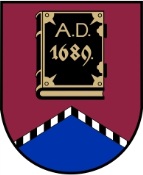 ALŪKSNES NOVADA PAŠVALDĪBAS DOMEFINANŠU KOMITEJADĀRZA IELĀ 11, ALŪKSNĒ, ALŪKSNES NOVADĀ, LV – 4301, TĀLRUNIS 64381496, E - PASTS: dome@aluksne.lvAlūksnēSĒDES PROTOKOLS2023. gada 21. decembrī							        	        Nr. 14Atklāta sēde sasaukta un sākta plkst. 10.00, Dārza ielā 11, Alūksnē, Alūksnes novadā zālē 1.stāvā, sēde slēgta plkst. 11.00Sēdi vada Alūksnes novada pašvaldības domes priekšsēdētāja pienākumus pildot, domes priekšsēdētāja vietnieks Aivars FOMINSSēdi protokolē Alūksnes novada pašvaldības Centrālās administrācijas domes sekretāre Everita BALANDESēdei tiek veikts audioierakstsSēdē piedalās 7 no 8 komitejas locekļiem:Arturs DUKULISAivars FOMINSModris LAZDEKALNSModris RAČIKSJānis SADOVŅIKOVS	Jānis SKULTEDruvis TOMSONSSēdē piedalās uzaicinātie un interesenti:Kaiva AUGSTKALNE, Viktorija AVOTA, Inga ĀBOLTIŅA, Ingus BERKULIS, Sanita BUKANE, Ingūna DOVGĀNE, Aiva EGLE, Valentīna FEDOTOVA, Āris KREICIS, Kristīne LĀCE, Anda LEJASBLUSA, Māris LIETUVIETIS,  Aivita LIZDIKA, Rimma MELLENBERGA, Evita ŅEDAIVODINA, Zanda PAVLOVA, Ilze POSTA, Matīss PŪPOLS, Inese RANDA, Ingrīda SNIEDZE, Aleksandra TABOLKINA, Reinis VĀRTUKAPTEINIS, Inese ZĪMELE-JAUNIŅAA.FOMINS	atklāj komitejas sēdi (pielikumā izsludinātā darba kārtība uz 1 lapas) un aicina iekļaut darba kārtībā vienu papildu darba kārtības punktu - Par grozījumiem Valsts kases aizdevumu līgumos. Aicina balsot par priekšlikumu.Finanšu komitejas locekļi, atklāti balsojot, “par” – 7 (A.DUKULIS, A.FOMINS, M.LAZDEKALNS, M.RAČIKS, J.SADOVŅIKOVS, J.SKULTE, D.TOMSONS), “pret” – nav, “atturas” – nav, nolemj:Iekļaut darba kārtībā vienu papildu darba kārtības punktu.Precizētā darba kārtība:Par Alūksnes novada pašvaldības nekustamā īpašuma “Jaunie Dukani”, Veclaicenes pagastā, Alūksnes novada atsavināšanu. Par Alūksnes novada pašvaldībai piederoša zemes starpgabala ar kadastra apzīmējumu 3642 014 0200, “Pullans 218”, Pullanā, Alsviķu pagastā, Alūksnes novadā atsavināšanu. Par Alūksnes novada pašvaldības nekustamā īpašuma Rijukalna iela 13A, Alūksnē, Alūksnes novadā atsavināšanu. Par Alūksnes novada pašvaldības nekustamā īpašuma Brūža iela 1, Alūksnē, Alūksnes novadā atsavināšanu. Par grozījumiem Alūksnes novada pašvaldības domes 31.08.2023. lēmumā Nr. 242 “Par nedzīvojamo telpu nodošanu bezatlīdzības lietošanā”. Par grozījumiem Alūksnes novada pašvaldības domes 2023. gada 23. februāra lēmumā Nr. 30 “Par Ceļu un ielu fonda vidējā (triju gadu) termiņa plāna 2023. – 2025. gadam apstiprināšanu”. Par Investīciju plāna 2022.-2027. gadam aktualizēšanu. Par projektu “Atklājot mantojumu”/“Discovering heritage””. Par grozījumiem Alūksnes novada pašvaldības domes 2023. gada 30. marta lēmumā Nr. 92 “Par Alūksnes novada muzeja maksas pakalpojumiem”. Par ēdināšanas pakalpojuma maksu Jaunalūksnes pirmsskolas izglītības iestādē “Pūcīte”. Par siltumenerģijas apgādes pakalpojuma maksas noteikšanu  Mārkalnes pagastā “Pūcīte”. Par grozījumu Alūksnes novada pašvaldības domes 2022. gada 29. septembra lēmumā Nr. 367 “Par sociālās aprūpes pakalpojumu dzīvesvietā”. Par grozījumiem Alūksnes novada pašvaldības domes 30.11.2023. lēmumā Nr. 379 “Par amata vietām un atlīdzību Alūksnes novada Sociālo lietu pārvaldei”. Par grozījumiem Alūksnes novada pašvaldības domes 30.11.2023. lēmumā Nr. 385 “Par amata vietām un atlīdzību Ernsta Glika Alūksnes Valsts ģimnāzijā”. Par grozījumiem Alūksnes novada pašvaldības domes 30.11.2023. lēmumā Nr. 384 “Par amata vietām un atlīdzību Alūksnes vidusskolā”. Par grozījumiem Alūksnes novada pašvaldības domes 30.11.2023. lēmumā Nr. 388 “Par amata vietām un atlīdzību Alūksnes pirmsskolas izglītības iestādei “Sprīdītis””. Par grozījumiem Alūksnes novada pašvaldības domes 30.11.2023. lēmumā Nr. 389 “Par amata vietām un atlīdzību Alūksnes pirmsskolas izglītības iestādei “Pienenīte””. Par grozījumiem Alūksnes novada pašvaldības domes 30.11.2023. lēmumā Nr. 392 “Par amata vietām un atlīdzību Malienas pirmsskolas izglītības iestādē “Mazputniņš””. Par ilgtermiņa nomu ar apbūves tiesību pieņemšanu. Par grozījumu Alūksnes novada pašvaldības domes 26.10.2023. lēmumā Nr. 325 “Par iekšējā audita sistēmu Alūksnes novada pašvaldībā”. Par sociālo garantiju ierobežojumiem 2024. budžeta gadā. Par atļauju Ārim Kreicim savienot amatus. Par saistošo noteikumu Nr. __/2023  “Par licencēto makšķerēšanu Alūksnes ezerā” izdošanu. Informācija par Zuzannas dīķa pilotprojektu. Par grozījumiem Valsts kases aizdevumu līgumos.Par Alūksnes novada pašvaldības nekustamā īpašuma “Jaunie Dukani”, Veclaicenes pagastā, Alūksnes novada atsavināšanuZiņo: A.FOMINS (pielikumā lēmuma projekts uz 1 lapas un bijušā zemes lietotāja iesnieguma kopija ar pielikumu uz 3 lapām).Finanšu komitejas locekļi, atklāti balsojot, “par” – 7 (A.DUKULIS, A.FOMINS, M.LAZDEKALNS, M.RAČIKS, J.SADOVŅIKOVS, J.SKULTE, D.TOMSONS), “pret” – nav, “atturas” – nav, nolemj:Atbalstīt sagatavoto lēmuma projektu un virzīt to izskatīšanai domes sēdē.Par Alūksnes novada pašvaldībai piederoša zemes starpgabala ar kadastra apzīmējumu 3642 014 0200, “Pullans 218”, Pullanā, Alsviķu pagastā, Alūksnes novadā atsavināšanuZiņo: A.FOMINS (pielikumā lēmuma projekts uz 1 lapas).Finanšu komitejas locekļi, atklāti balsojot, “par” – 7 (A.DUKULIS, A.FOMINS, M.LAZDEKALNS, M.RAČIKS, J.SADOVŅIKOVS, J.SKULTE, D.TOMSONS), “pret” – nav, “atturas” – nav, nolemj:Atbalstīt sagatavoto lēmuma projektu un virzīt to izskatīšanai domes sēdē.Par Alūksnes novada pašvaldības nekustamā īpašuma Rijukalna iela 13A, Alūksnē, Alūksnes novadā atsavināšanuZiņo: A.FOMINS (pielikumā lēmuma projekts uz 1 lapas).Finanšu komitejas locekļi, atklāti balsojot, “par” – 7 (A.DUKULIS, A.FOMINS, M.LAZDEKALNS, M.RAČIKS, J.SADOVŅIKOVS, J.SKULTE, D.TOMSONS), “pret” – nav, “atturas” – nav, nolemj:Atbalstīt sagatavoto lēmuma projektu un virzīt to izskatīšanai domes sēdē.Par Alūksnes novada pašvaldības nekustamā īpašuma Brūža iela 1, Alūksnē, Alūksnes novadā atsavināšanuZiņo: A.FOMINS (pielikumā lēmuma projekts uz 1 lapas un Nacionālās kultūras mantojuma pārvaldes Vidzemes reģionālās nodaļas vēstules kopija uz 2 lapām).A.DUKULIS	interesējas par nekustamā īpašuma īrniekiem.I.BERKULIS	informē, ka AS “SEB banka” nomas līgums ir reģistrēts zemesgrāmatā, kā apgrūtinājums, par pašvaldības aģentūru “Spodra” nosacījums par telpu nomu ir iekļauts lēmuma projektā, Latvijas investīciju un attīstības aģentūra turpmāk šīs telpas neizmantos, jo tai tiks nodotas divas telpas Dārza ielā 11, Alūksnē  un ar biedrību “Alūksnes lauku partnerība” tiks veiktas pārrunas un izteikts piedāvājums par citām pašvaldības telpām.A.DUKULIS	jautā, vai lēmumā nevajag paredzēt, ka īrnieki tiek brīdināti.I.BERKULIS	paskaidro, ka tad, kad tiks pieņemts domes lēmums par ēkas nodošanu atsavināšanai, attiecīgā nodaļa informēs īrniekus par pieņemto lēmumu un aptuveno laiku, kad varētu mainīties īpašuma tiesības. M.LAZDEKALNS	jautā, kādas būs pašvaldībai izmaksas līdz ēka nonāks pārdošanā.I.BERKULIS	atbild, ka pēc domes lēmuma Īpašumu atsavināšanas komisija pasūtīs tirgus novērtējumu. 	M.LAZDEKALNS	jautā, vai pašvaldība zina, cik vēlētos iegūt par šo īpašumu.A.FOMINS	atbild, ka nezina.M.LAZDEKALNS	atgādina, ka tad, kad tika lemts par īpašuma iekļaušanu atsavināšanas sarakstā, tika minēts, ka nepieciešami 200 000 EUR ēkas sakārtošanai. Jautā, vai ieņēmumi par ēkas pārdošanu būs adekvāti tiem, lai ēka paliktu pašvaldības īpašumā.A.FOMINS	paskaidro, ka pašvaldība neiztērēs naudu par ēkas remontu un iegūs pārdošanas līdzekļus. Norāda, ka ēka  paliks pilsētā, bet tai mainīsies īpašnieks. D.TOMSONS	atgādina par ēku Lielā Ezera ielā 11, Alūksnē, kura tika atsavināta un jaunais īpašnieks tajā ir ieguldījis līdzekļus, kā arī plāno mainīt jumtu, ko pašvaldība no sava budžeta nevarēja atļauties izdarīt.Finanšu komitejas locekļi, atklāti balsojot, “par” – 7 (A.DUKULIS, A.FOMINS, M.LAZDEKALNS, M.RAČIKS, J.SADOVŅIKOVS, J.SKULTE, D.TOMSONS), “pret” – nav, “atturas” – nav, nolemj:Atbalstīt sagatavoto lēmuma projektu un virzīt to izskatīšanai domes sēdē.Par grozījumiem Alūksnes novada pašvaldības domes 31.08.2023. lēmumā Nr. 242 “Par nedzīvojamo telpu nodošanu bezatlīdzības lietošanā”Ziņo: A.FOMINS (pielikumā lēmuma projekts uz 1 lapas un Latvijas Investīciju un attīstības aģentūras vēstule uz 1 lapas).Finanšu komitejas locekļi, atklāti balsojot, “par” – 7 (A.DUKULIS, A.FOMINS, M.LAZDEKALNS, M.RAČIKS, J.SADOVŅIKOVS, J.SKULTE, D.TOMSONS), “pret” – nav, “atturas” – nav, nolemj:Atbalstīt sagatavoto lēmuma projektu un virzīt to izskatīšanai domes sēdē.Par grozījumiem Alūksnes novada pašvaldības domes 2023. gada 23. februāra lēmumā Nr. 30 “Par Ceļu un ielu fonda vidējā (triju gadu) termiņa plāna 2023. – 2025. gadam apstiprināšanu”Ziņo: A.FOMINS (pielikumā lēmuma projekts  ar pielikumu uz 7 lapām un papildu informācija uz 7 lapām).I.BERKULIS	paskaidro, ka tiek precizēts ceļu un ielu fonda vidējā termiņa plāns pēc 2023.gada faktiskajiem izdevumiem.	Finanšu komitejas locekļi, atklāti balsojot, “par” – 7 (A.DUKULIS, A.FOMINS, M.LAZDEKALNS, M.RAČIKS, J.SADOVŅIKOVS, J.SKULTE, D.TOMSONS), “pret” – nav, “atturas” – nav, nolemj:Atbalstīt sagatavoto lēmuma projektu un virzīt to izskatīšanai domes sēdē.Par Investīciju plāna 2022.-2027. gadam aktualizēšanuZiņo: A.FOMINS (pielikumā lēmuma projekts  ar pielikumu uz 2 lapām).I.ZĪMELE-JAUNIŅA	informē, ka uz domes sēdi tiks papildināts lēmuma projekts, paredzot visā dokumentā aizstāt vārdus “pašvaldības aģentūra “Spodra” un “Alja”” ar vārdiem “pašvaldības iestāde “Spodra” un “Alja”” un nodaļu nosaukumus izteikt jaunā redakcijā. Finanšu komitejas locekļi, atklāti balsojot, “par” – 7 (A.DUKULIS, A.FOMINS, M.LAZDEKALNS, M.RAČIKS, J.SADOVŅIKOVS, J.SKULTE, D.TOMSONS), “pret” – nav, “atturas” – nav, nolemj:Atbalstīt sagatavoto lēmuma projektu un virzīt to izskatīšanai domes sēdē.Par projektu “Atklājot mantojumu”/“Discovering heritage””Ziņo: A.FOMINS (pielikumā lēmuma projekts  uz 1 lapas un papildu informācija uz 1 lapas).Finanšu komitejas locekļi, atklāti balsojot, “par” – 7 (A.DUKULIS, A.FOMINS, M.LAZDEKALNS, M.RAČIKS, J.SADOVŅIKOVS, J.SKULTE, D.TOMSONS), “pret” – nav, “atturas” – nav, nolemj:Atbalstīt sagatavoto lēmuma projektu un virzīt to izskatīšanai domes sēdē.Par grozījumiem Alūksnes novada pašvaldības domes 2023. gada 30. marta lēmumā Nr. 92 “Par Alūksnes novada muzeja maksas pakalpojumiem”Ziņo: A.FOMINS (pielikumā lēmuma projekts  uz 2 lapām).Finanšu komitejas locekļi, atklāti balsojot, “par” – 7 (A.DUKULIS, A.FOMINS, M.LAZDEKALNS, M.RAČIKS, J.SADOVŅIKOVS, J.SKULTE, D.TOMSONS), “pret” – nav, “atturas” – nav, nolemj:Atbalstīt sagatavoto lēmuma projektu un virzīt to izskatīšanai domes sēdē.Par ēdināšanas pakalpojuma maksu Jaunalūksnes pirmsskolas izglītības iestādē “Pūcīte”Ziņo: A.FOMINS (pielikumā lēmuma projekts  uz 1 lapas un ēdināšanas pakalpojuma maksas aprēķins uz 6 lapām).Finanšu komitejas locekļi, atklāti balsojot, “par” – 7 (A.DUKULIS, A.FOMINS, M.LAZDEKALNS, M.RAČIKS, J.SADOVŅIKOVS, J.SKULTE, D.TOMSONS), “pret” – nav, “atturas” – nav, nolemj:Atbalstīt sagatavoto lēmuma projektu un virzīt to izskatīšanai domes sēdē.Par siltumenerģijas apgādes pakalpojuma maksas noteikšanu  Mārkalnes pagastā “Pūcīte”Ziņo: A.FOMINS (pielikumā lēmuma projekts  uz 1 lapas un siltumenerģijas apgādes pakalpojuma maksas aprēķins uz 4 lapām).Finanšu komitejas locekļi, atklāti balsojot, “par” – 7 (A.DUKULIS, A.FOMINS, M.LAZDEKALNS, M.RAČIKS, J.SADOVŅIKOVS, J.SKULTE, D.TOMSONS), “pret” – nav, “atturas” – nav, nolemj:Atbalstīt sagatavoto lēmuma projektu un virzīt to izskatīšanai domes sēdē.Par grozījumu Alūksnes novada pašvaldības domes 2022. gada 29. septembra lēmumā Nr. 367 “Par sociālās aprūpes pakalpojumu dzīvesvietā”Ziņo: A.FOMINS (pielikumā lēmuma projekts  uz 1 lapas un papildu informācija uz 2 lapām).Finanšu komitejas locekļi, atklāti balsojot, “par” – 7 (A.DUKULIS, A.FOMINS, M.LAZDEKALNS, M.RAČIKS, J.SADOVŅIKOVS, J.SKULTE, D.TOMSONS), “pret” – nav, “atturas” – nav, nolemj:Atbalstīt sagatavoto lēmuma projektu un virzīt to izskatīšanai domes sēdē.Par grozījumiem Alūksnes novada pašvaldības domes 30.11.2023. lēmumā Nr. 379 “Par amata vietām un atlīdzību Alūksnes novada Sociālo lietu pārvaldei”Ziņo: A.FOMINS (pielikumā lēmuma projekts  uz 1 lapas un papildu informācija uz 3 lapām).Finanšu komitejas locekļi, atklāti balsojot, “par” – 7 (A.DUKULIS, A.FOMINS, M.LAZDEKALNS, M.RAČIKS, J.SADOVŅIKOVS, J.SKULTE, D.TOMSONS), “pret” – nav, “atturas” – nav, nolemj:Atbalstīt sagatavoto lēmuma projektu un virzīt to izskatīšanai domes sēdē.Par grozījumiem Alūksnes novada pašvaldības domes 30.11.2023. lēmumā Nr. 385 “Par amata vietām un atlīdzību Ernsta Glika Alūksnes Valsts ģimnāzijā”Ziņo: A.FOMINS (pielikumā lēmuma projekts  uz 1 lapas un papildu informācija uz 1 lapas).A.DUKULIS	jautā, cik no budžeta vajadzēs papildu līdzekļu ārsta palīgu atlīdzības palielināšanai.E.ŅEDAIVODINA	atbild, ka nākošgad tas papildus sastādīs 7200 EUR.Finanšu komitejas locekļi, atklāti balsojot, “par” – 7 (A.DUKULIS, A.FOMINS, M.LAZDEKALNS, M.RAČIKS, J.SADOVŅIKOVS, J.SKULTE, D.TOMSONS), “pret” – nav, “atturas” – nav, nolemj:Atbalstīt sagatavoto lēmuma projektu un virzīt to izskatīšanai domes sēdē.Par grozījumiem Alūksnes novada pašvaldības domes 30.11.2023. lēmumā Nr. 384 “Par amata vietām un atlīdzību Alūksnes vidusskolā”Ziņo: A.FOMINS (pielikumā lēmuma projekts  uz 1 lapas un papildu informācija uz 1 lapas).Finanšu komitejas locekļi, atklāti balsojot, “par” – 7 (A.DUKULIS, A.FOMINS, M.LAZDEKALNS, M.RAČIKS, J.SADOVŅIKOVS, J.SKULTE, D.TOMSONS), “pret” – nav, “atturas” – nav, nolemj:Atbalstīt sagatavoto lēmuma projektu un virzīt to izskatīšanai domes sēdē.Par grozījumiem Alūksnes novada pašvaldības domes 30.11.2023. lēmumā Nr. 388 “Par amata vietām un atlīdzību Alūksnes pirmsskolas izglītības iestādei “Sprīdītis””Ziņo: A.FOMINS (pielikumā lēmuma projekts  uz 1 lapas un papildu informācija uz 1 lapas).Finanšu komitejas locekļi, atklāti balsojot, “par” – 7 (A.DUKULIS, A.FOMINS, M.LAZDEKALNS, M.RAČIKS, J.SADOVŅIKOVS, J.SKULTE, D.TOMSONS), “pret” – nav, “atturas” – nav, nolemj:Atbalstīt sagatavoto lēmuma projektu un virzīt to izskatīšanai domes sēdē.Par grozījumiem Alūksnes novada pašvaldības domes 30.11.2023. lēmumā Nr. 389 “Par amata vietām un atlīdzību Alūksnes pirmsskolas izglītības iestādei “Pienenīte””Ziņo: A.FOMINS (pielikumā lēmuma projekts  uz 1 lapas un papildu informācija uz 1 lapas).Finanšu komitejas locekļi, atklāti balsojot, “par” – 7 (A.DUKULIS, A.FOMINS, M.LAZDEKALNS, M.RAČIKS, J.SADOVŅIKOVS, J.SKULTE, D.TOMSONS), “pret” – nav, “atturas” – nav, nolemj:Atbalstīt sagatavoto lēmuma projektu un virzīt to izskatīšanai domes sēdē.Par grozījumiem Alūksnes novada pašvaldības domes 30.11.2023. lēmumā Nr. 392 “Par amata vietām un atlīdzību Malienas pirmsskolas izglītības iestādē “Mazputniņš””Ziņo: A.FOMINS (pielikumā lēmuma projekts  uz 1 lapas un papildu informācija uz 1 lapas).Finanšu komitejas locekļi, atklāti balsojot, “par” – 7 (A.DUKULIS, A.FOMINS, M.LAZDEKALNS, M.RAČIKS, J.SADOVŅIKOVS, J.SKULTE, D.TOMSONS), “pret” – nav, “atturas” – nav, nolemj:Atbalstīt sagatavoto lēmuma projektu un virzīt to izskatīšanai domes sēdē.Par ilgtermiņa nomu ar apbūves tiesību pieņemšanuZiņo: A.FOMINS (pielikumā lēmuma projekts  uz 1 lapas un Latvijas evaņģēliski luteriskās baznīcas Alūksnes draudzes vēstule ar pielikumu uz 2 lapām).A.DUKULIS	atgādina, ka Attīstības komiteja uzdeva noskaidrot informāciju par divām adresēm.I.RANDA	atbild, ka otrajā īpašumā  īpašuma tiesības uz ēku ir atzītas četrām personām, no kurām divas ir nokārtojušas tās, bet divas (vai viņu iespējamie mantinieki) nav nokārtojuši. Informē, ka uz zemi  īpašumtiesības ir vienai personai. Norāda, ka pašvaldība nevar lūgt atsavināt īpašumu, kas sastāv no būvēm un zemes.A.DUKULIS	jautā, uz cikiem gadiem zeme tiks nomāta.I.ZĪMELE-JAUNIŅA	atbild, ka baznīca šo zemi atsavināt nepiedāvā, jo plāno to paturēt savā īpašumā, bet piedāvā ilgtermiņa nomu ar apbūves tiesībām. Informē, ka līgumā būs paredzēta noma vismaz 30 gadi ar apbūves tiesībām. Notiek diskusija.Finanšu komitejas locekļi, atklāti balsojot, “par” – 7 (A.DUKULIS, A.FOMINS, M.LAZDEKALNS, M.RAČIKS, J.SADOVŅIKOVS, J.SKULTE, D.TOMSONS), “pret” – nav, “atturas” – nav, nolemj:Atbalstīt sagatavoto lēmuma projektu un virzīt to izskatīšanai domes sēdē.Par grozījumu Alūksnes novada pašvaldības domes 26.10.2023. lēmumā Nr. 325 “Par iekšējā audita sistēmu Alūksnes novada pašvaldībā”Ziņo: A.FOMINS (pielikumā lēmuma projekts  uz 1 lapas Alūksnes novada pašvaldības domes 26.10.2023. lēmuma Nr. 325 kopija uz 1 lapas).A.EGLE	informē par lēmuma projektu.A.DUKULIS	jautā, vai šim mērķim vajadzēs finansējumu.I.BERKULIS	atbild, ka šobrīd to veiks pašvaldības administrācija, kam papildus līdzekļus nevajadzēs.A.EGLE	piebilst, ka mēģinās to darīt paši. Finanšu komitejas locekļi, atklāti balsojot, “par” – 7 (A.DUKULIS, A.FOMINS, M.LAZDEKALNS, M.RAČIKS, J.SADOVŅIKOVS, J.SKULTE, D.TOMSONS), “pret” – nav, “atturas” – nav, nolemj:Atbalstīt sagatavoto lēmuma projektu un virzīt to izskatīšanai domes sēdē.Par sociālo garantiju ierobežojumiem 2024. budžeta gadāZiņo: A.FOMINS (pielikumā lēmuma projekts  uz 1 lapas).Finanšu komitejas locekļi, atklāti balsojot, “par” – 7 (A.DUKULIS, A.FOMINS, M.LAZDEKALNS, M.RAČIKS, J.SADOVŅIKOVS, J.SKULTE, D.TOMSONS), “pret” – nav, “atturas” – nav, nolemj:Atbalstīt sagatavoto lēmuma projektu un virzīt to izskatīšanai domes sēdē.Par atļauju Ārim Kreicim savienot amatusZiņo: A.FOMINS (pielikumā lēmuma projekts  uz 1 lapas un Ā.KREIČA iesnieguma kopija uz 1 lapas).Finanšu komitejas locekļi, atklāti balsojot, “par” – 7 (A.DUKULIS, A.FOMINS, M.LAZDEKALNS, M.RAČIKS, J.SADOVŅIKOVS, J.SKULTE, D.TOMSONS), “pret” – nav, “atturas” – nav, nolemj:Atbalstīt sagatavoto lēmuma projektu un virzīt to izskatīšanai domes sēdē.Par saistošo noteikumu Nr. __/2023  “Par licencēto makšķerēšanu Alūksnes ezerā” izdošanuZiņo: A.FOMINS (pielikumā lēmuma projekts un saistošie noteikumi ar pielikumiem uz paskaidrojuma rakstu uz 18 lapām un fiziskas personas viedoklis uz 1 lapas).M.LIETUVIETIS	informē, ka nolikums tiek grozīts, jo no 1.janvāra būs pašvaldības iestāde “Alja”, nevis aģentūra. Paskaidro, ka ir mainīts nolikuma 6.punkts par paturamā loma nosacījumiem. Informē, ka novada iedzīvotājiem bija paredzēta mēneša licence 10 EUR apmērā, bet pārējiem  - 15  EUR. Norāda, ka, ņemot vērā Zemkopības ministrijas norādījumus, ka šādu atlaidi nevar piešķirt, jo to neparedz Ministru kabineta noteikumi, tā ir izņemta un atstāta tikai 10 EUR licence. Informē, ka izmaiņas ir arī licenču tirdzniecībā. Informē, ka, ja deputāti konceptuāli atbalstīs  šo projektu, tad sūtīs to saskaņošanai instancēm, lai pēc tam to varētu apstiprināt domes sēdē.A.FOMINS	aicina balsot par priekšlikumu – pēc atzinumu saņemšanas virzīt lēmuma projektu izskatīšanai uz domes sēdi. Finanšu komitejas locekļi, atklāti balsojot, “par” – 7 (A.DUKULIS, A.FOMINS, M.LAZDEKALNS, M.RAČIKS, J.SADOVŅIKOVS, J.SKULTE, D.TOMSONS), “pret” – nav, “atturas” – nav, nolemj:Atbalstīt izteikto priekšlikumu.Informācija par Zuzannas dīķa pilotprojektuM.LIETUVIETIS informē par Zuzannas dīķa pilotprojektu, Alūksnes ezera ekoloģisko stāvokli, zilaļģu  ietekmi uz to un tālāko virzību (prezentācija uz 8 lapām).Notiek diskusija.Deputāti pieņem informāciju zināšanai. Par grozījumiem Valsts kases aizdevumu līgumosZiņo: A.FOMINS (pielikumā lēmuma projekts uz 2 lapām un papildu informācija uz 1 lapas).E.ŅEDAIVODINA	iepazīstina ar lēmuma projektu. Notiek diskusija.Finanšu komitejas locekļi, atklāti balsojot, “par” – 5 (A.FOMINS, M.RAČIKS, J.SADOVŅIKOVS, J.SKULTE, D.TOMSONS), “pret” – 1 (A.DUKULIS),  “atturas” – 1 (M.LAZDEKALNS),  nolemj:Atbalstīt sagatavoto lēmuma projektu un virzīt to izskatīšanai domes sēdē.Sēde slēgta plkst. 11.00.Sēdes ziņojumi, priekšlikumi, komentāri, diskusijas atspoguļoti sēdes audio ierakstā.Sēdes protokols parakstīts 2023. gada 21.decembrī.Sēdi vadīja									         A.FOMINSSēdi protokolēja								       E.BALANDE